Департамент освіти і науки Донецької облдержадміністрації Донецький обласний інститут післядипломної педагогічної освітиІнтернет - олімпіада з математикиІ (заочний) етап04 червня 2014 рокуЗавдання виконують учні, які закінчили 5 клас1. Щоб пронумерувати сторінка книги, потрібно 1392 цифри. Скільки сторінок у цій книжці?2. Як, маючи дві судини місткістю 5л і 7л, налити з водопровідного крану 6 л?3. Розріжте клітчастий прямокутник розміром 5*8 на фігурки з чотирьох клітинок виду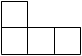 4. Скільки нулів містить в собі добуток натуральних чисел ?5.	Ціна товару становила 500 гривень. Через деякий час вона зросла на 10%, а потім знизилась на 10%. Визначте нову ціну товару.Департамент освіти і науки Донецької облдержадміністрації Донецький обласний інститут післядипломної педагогічної освітиІнтернет - олімпіада з математикиІ (заочний) етап04 червня 2014 рокуЗавдання виконують учні, які закінчили 6 клас1. Яку найбільшу кількість однакових подарунків можна скласти з  320 горіхів, 240 цукерок й 200 пряників? Скільки цукерок, горіхів й пряників буде в кожному подарунку?2. О 9 годині ранку зі станції А вирушив пасажирський поїзд, а слідом за ним об 11 годині з тієї ж станції вирушив швидкий поїзд. На якій відстані від станції А пасажирський поїзд повинен пропустити швидкий поїзд, якщо швидкість пасажирського поїзда 54 км/год, а швидкого – 72 км/год?3. Щоб пронумерувати сторінки великої наукової роботи, знадобилось 3389 цифр. Скільки сторінок у роботі?4. Двозначне число помножили на суму його цифр. Отримали  814. Знайдiть це число.5. По колу вписали 2003 натуральних числа. Доведіть, що знайдуться два сусідніх числа, сума яких парна.Департамент освіти і науки Донецької облдержадміністрації Донецький обласний інститут післядипломної педагогічної освітиІнтернет - олімпіада з математикиІ (заочний) етап04 червня 2014 рокуЗавдання виконують учні, які закінчили 7 клас1. У шестицифровому числі перша цифра співпадає з четвертою, друга – з п’ятою, а третя – з шостою. Доведіть, що це число кратне 7, 11, 132. На дошці написано число 321321321321. Які цифри треба стерти, щоб отримати найбільше можливе число, яке ділиться на 9?3. Розв’яжіть рівняння:4. Учню надіслали 20 задач. За кожну вирішену задачу давали 8 балів;  за неправильно вирішену знімали 5 балів; за задачу, за рішення якої учень не брався, – 0 балів. Скільки задач спробував вирішувати учень, якщо він набрав 13 балів?5. У чотирикутнику  виконується умова . Бісектриси кутів  і  перетинаються в точці , як це показане на рисунку. Доведіть, що . 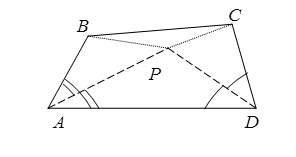 Департамент освіти і науки Донецької облдержадміністрації Донецький обласний інститут післядипломної педагогічної освітиІнтернет - олімпіада з математикиІ (заочний) етап04 червня 2014 рокуЗавдання виконують учні, які закінчили 8 клас1. Розв’язати  систему рівнянь 2. Двоє гравців по черзі ставлять королів на шахову дошку: перший гравець – білих королів, другий – чорних. Не дозволяється ставити свого короля під бій короля супротивника. Програє той, хто на зможе зробити хід. Хто виграє при правильній грі?3. У трикутнику  основа . Висота   та , . Визначте .4. Довести, що в будь-якому шестидесятизначному числі, десятковий запис якого не містить нулів, можна закреслити кілька цифр так, що число, яке вийшло в результаті цього, буде поділятися на 1001.5. Чи можна розставити у комірках таблиці  числа 1, 2, ..., 15 таким чином, щоб:а) суми чисел в усіх рядках були однакові, а також, щоб суми чисел в усіх стовпчиках були однакові, але, можливо, відмінні від сум чисел у рядках;б) суми чисел в усіх трьох рядках та усіх п’яти стовпчиках були однакові?Департамент освіти і науки Донецької облдержадміністрації Донецький обласний інститут післядипломної педагогічної освітиІнтернет - олімпіада з математикиІ (заочний) етап04 червня 2014 рокуЗавдання виконують учні, які закінчили 10 клас1. Розв’язати систему рівнянь2. Точка  М – середина  сторони  ВС  опуклого  чотирикутника  ABCD, . Довести, що  .3. Знайти всі цілі числа , такі, що число  — квадрат цілого числа.4. ABC — рівнобедрений трикутник ().  Точки A1, B1, C1 обрані на сторонах  BC, CA, AB відповідно, таким чином, що трикутник A1B1C1 подібний до трикутника ABC ()  та AB1=x.  P та Q — основи перпендикулярів,  що опущені з точок B1 и C1 на BC. Знайти довжину відрізка PQ.5. Шаховий король обійшов шахову дошку, побувавши на кожному полі по одному разу і повернувся останнім ходом на початкове поле. Доведіть, що при цьому король зробив парну кількість діагональних ходів.